Publicado en Cáceres el 14/10/2021 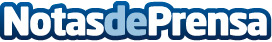 Los mejores chalecos acolchados para hombre, según Chaleco.topEn la actualidad es posible encontrar multitud de chalecos acolchados para hombre de diversas características y peculiaridadesDatos de contacto:Juan Carlos Castaño658899741Nota de prensa publicada en: https://www.notasdeprensa.es/los-mejores-chalecos-acolchados-para-hombre Categorias: Moda Sociedad Consumo http://www.notasdeprensa.es